Примерные оценочные материалы, применяемые при проведении текущего контроля во 2 семестре по дисциплине«Иностранный язык 2-ой»Китайский языкПри проведении текущего контроля обучающемуся предлагается дать ответы на тестовые задания из нижеприведенного списка.Примерный перечень тестовых заданий:1Вставьте недостающее слово: 很多。
 他
 大
 没
 人2Каким членом является выделенное слово? 这也是你的东西。
 подлежащее
 сказуемое
 определение
 дополнение3Выберите нужный вопрос к подчеркнутой части предложения 他是你爸爸的医生。
 什么
 谁的
 哪个
 谁4В каком иероглифе 8 черт?
 青
 食
 身
 音5Подберите перевод к «Что делает твоя младшая сестра?»
 你妹妹爱什么？
 我妹妹做什么?
 你妹妹做什么?
 你姐姐做什么?6Подберите перевод 请问 :
 Входите, пожалуйста
 Позвольте узнать
 До свидания
 Спрашивайте, не стесняйтесь7Найдите ошибку:
 子 – 3 черты
 系 – 7 черт
 母 – 6 черт
 豆 – 7 черт8Подберите перевод к «китайский язык»:
 说话
 汉语
 中间
 语法9Выберите правильный ответ на вопрос 你们的汉语教师姓什么？
 不，他姓王。
 我们的教师叫云福。
 她姓张。
 是，汉语真难学。10Отрицательное предложение образуется с помощью
 了
 不
 呢
 还Примерные оценочные материалы, применяемые при проведении промежуточной аттестации по дисциплине«Иностранный язык 2-ой»Китайский языкПри проведении промежуточной аттестации обучающемуся предлагается дать ответы на задания из нижеприведенного списка.Примерный перечень заданий:На зачете обучающемуся необходимо:Прочитать, перевести полученный от преподавателя текст без словаря и ответить на нижеприведенные вопросы:Примерный текст для чтения и перевода: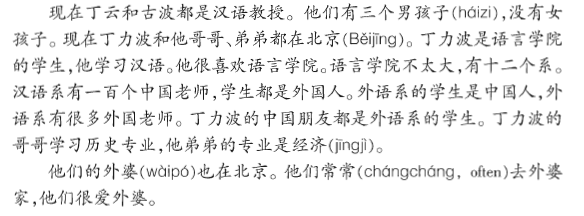 Ответьте на следующие вопросы:丁云和古波是谁？丁力波学习什么语言？语言学院有多少个系？丁力波的哥哥学习什么专业？Вставить недостающие реплики в диалоге:你们学院大不大？-你们学院有多少系？-Перевести следующие предложения с русского языка на китайский язык:Сколько человек в семье его друга? В семье его друга 6 человек.Какая у тебя работа? Я учитель китайского языка.Ты знаком с его старшей сестрой? Я с ней не знаком.Завтра начинается новый учебный год.